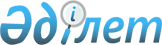 Ақтоғай аудандық мәслихатының 2009 жылғы 23 желтоқсандағы 18 сессиясының "2010-2012 жылдарға арналған аудандық бюджет туралы" N 188 шешіміне өзгерістер мен толықтырулар енгізу туралы
					
			Күшін жойған
			
			
		
					Қарағанды облысы Ақтоғай аудандық мәслихатының 25 сессиясының 2010 жылғы 10 қыркүйектегі N 246 шешімі. Қарағанды облысы Ақтоғай ауданының Әділет басқармасында 2010 жылғы 27 қыркүйекте N 8-10-117 тіркелді. Мерзімінің бітуіне байланысты қолданылуы тоқтатылды (Қарағанды облысы Ақтоғай аудандық мәслихатының 2011 жылғы 25 сәуірдегі N 1-1/105 хатымен)      Ескерту. Мерзімінің бітуіне байланысты қолданылуы тоқтатылды (Қарағанды облысы Ақтоғай аудандық мәслихатының 2011.04.25 N 1-1/105 хатымен).

      Қазақстан Республикасының 2008 жылғы 4 желтоқсандағы Бюджет кодексіне, Қазақстан Республикасының 2001 жылғы 23 қаңтардағы "Қазақстан Республикасындағы жергілікті мемлекеттік басқару және өзін-өзі басқару туралы" Заңына сәйкес, аудандық мәслихат ШЕШІМ ЕТТІ:



      1. Ақтоғай аудандық мәслихатының 2009 жылғы 23 желтоқсандағы 18 сессиясының "2010-2012 жылдарға арналған аудандық бюджет туралы" N 188 шешіміне (нормативтік құқықтық кесімдерді мемлекеттік тіркеу Тізілімінде - N 8-10-94 болып тіркелген, 2009 жылғы 29 желтоқсандағы "Тоқырауын тынысы" газетінің N 51-52 (7218) сандарында жарияланған), Ақтоғай аудандық мәслихатының 2010 жылғы 10 ақпандағы 20 сессиясының "Ақтоғай аудандық мәслихатының 2009 жылғы 23 желтоқсандағы 18 сессиясының "2010-2012 жылдарға арналған аудандық бюджет туралы" N 188 шешіміне өзгерістер мен толықтырулар енгізу туралы" N 208 шешімімен өзгерістер мен толықтырулар енгізілген (нормативтік құқықтық кесімдерді мемлекеттік тіркеу Тізілімінде - N 8-10-100 болып тіркелген, 2010 жылғы 26 ақпандағы "Тоқырауын тынысы" газетінің N 8 (7226), санында жарияланған), Ақтоғай аудандық мәслихатының 2010 жылғы 16 сәуіріндегі 22 сессиясының "Ақтоғай аудандық мәслихатының 2009 жылғы 23 желтоқсандағы 18 сессиясының "2010-2012 жылдарға арналған аудандық бюджет туралы" N 188 шешіміне өзгерістер енгізу туралы" N 225 шешімімен өзгерістер енгізілген (нормативтік құқықтық кесімдерді мемлекеттік тіркеу Тізілімінде - N 8-10-115 болып тіркелген, 2010 жылғы 30 сәуірдегі "Тоқырауын тынысы" газетінің N 17 (7235), санында жарияланған) келесі өзгерістер енгізілсін:



      1) 1 тармақтағы:

      1) тармақшадағы:

      "1595129" сандары "1715344" сандарына ауыстырылсын;

      "555705" сандары "620075" сандарына ауыстырылсын;

      "1457" сандары "3372" сандарына ауыстырылсын;

      "3640" сандары "5296" сандарына ауыстырылсын;

      "1034327" сандары "1086601" сандарына ауыстырылсын;

      2) тармақшадағы:

      "1618587" сандары "1738802" сандарына ауыстырылсын;

      3) тармақшадағы:

      "26706" сандары "20030" сандарына ауыстырылсын;

      4) тармақшадағы:

      "алу 50164" сандары "алу 43488" сандарына ауыстырылсын;

      5) тармақшадағы:

      "50164" сандары "43488" сандарына ауыстырылсын;



      2) 7 тармақтағы:

      "6000" сандары "6022" сандарына ауыстырылсын;



      3) көрсетілген шешімнің 1, 4 қосымшалары осы шешімнің 1, 2 қосымшаларына сәйкес жаңа редакцияда мазмұндалсын.



      2. Осы шешім 2010 жылдың 1 қаңтарынан бастап қолданысқа енеді.      Сессия төрағасы, аудандық

      мәслихаттың хатшысы                        М. Оңғарқұлов      "КЕЛІСІЛДІ"      Ақтоғай ауданының экономика

      және бюджеттік жоспарлау

      бөлімінің бастығы                          А. Зейнелғабдин

      10.09.2010 ж.

Ақтоғай аудандық мәслихатының

2010 жылғы 10 қыркүйектегі

кезектен тыс 25 сессиясының N 246 шешіміне

1 қосымшаАқтоғай аудандық мәслихатының

2009 жылғы 23 желтоқсандағы

18 сессиясының N 188 шешіміне

1 қосымша

2010 жылға арналған аудандық бюджет

Ақтоғай аудандық мәслихатының

2010 жылғы 10 қыркүйектегі

кезектен тыс 25 сессиясының N 246 шешіміне

2 қосымшаАқтоғай аудандық мәслихатының

2009 жылғы 23 желтоқсандағы

18 сессиясының N 188 шешіміне

4 қосымша

2010 жылға арналған аудан бюджетінің нысаналы трансферттері
					© 2012. Қазақстан Республикасы Әділет министрлігінің «Қазақстан Республикасының Заңнама және құқықтық ақпарат институты» ШЖҚ РМК
				СанатыСанатыСанатыСанатыСома (мың теңге)СыныбыСыныбыСыныбыСома (мың теңге)Iшкi сыныбыIшкi сыныбыСома (мың теңге)АтауыСома (мың теңге)12345І. Кірістер:1715344Түсімдер6287431Салықтық түсімдер62007501Табыс салығы646162Жеке табыс салығы6461603Әлеуметтiк салық987671Әлеуметтік салық9876704Меншiкке салынатын салықтар4474971Мүлiкке салынатын салықтар4263643Жер салығы37314Көлiк құралдарына салынатын салық155855Бірыңғай жер салығы181705Тауарларға, жұмыстарға және қызметтерге салынатын iшкi салықтар77442Акциздер20903Табиғи және басқа ресурстарды пайдаланғаны үшiн түсетiн түсiмдер40854Кәсiпкерлiк және кәсiби қызметтi жүргiзгенi үшiн алынатын алымдар156908Заңдық мәнді іс-әрекеттерді жасағаны және (немесе) оған уәкілеттігі бар мемлекеттік органдар немесе лауазымды адамдар құжаттар бергені үшін алынатын міндетті төлемдер14511Мемлекеттік баж14512Салықтық емес түсiмдер337201Мемлекеттік меншіктен түсетін кірістер12855Мемлекет меншігіндегі мүлікті жалға беруден түсетін кірістер128506Басқа да салықтық емес түсiмдер20871Басқа да салықтық емес түсiмдер20873Негізгі капиталды сатудан түсетін түсімдер529603Жердi және материалдық емес активтердi сату52961Жерді сату52964Трансферттердің түсімдері108660102Мемлекеттiк басқарудың жоғары тұрған органдарынан түсетiн трансферттер10866012Облыстық бюджеттен түсетiн трансферттер1086601Функционалдық топФункционалдық топФункционалдық топФункционалдық топФункционалдық топСома (мың теңге)Кіші функцияКіші функцияКіші функцияКіші функцияСома (мың теңге)Бюджеттік бағдарламалардың әкімшісіБюджеттік бағдарламалардың әкімшісіБюджеттік бағдарламалардың әкімшісіСома (мың теңге)БағдарламаБағдарламаСома (мың теңге)АтауыСома (мың теңге)12345Сома (мың теңге)ІІ. Шығындар173880201Жалпы сипаттағы мемлекеттiк қызметтер1990651Мемлекеттiк басқарудың жалпы функцияларын орындайтын өкiлдi, атқарушы және басқа органдар176732112Аудан (облыстық маңызы бар қала) мәслихатының аппараты12857001Аудан (облыстық маңызы бар қала) мәслихатының қызметін қамтамасыз ету жөніндегі қызметтер12857122Аудан (облыстық маңызы бар қала) әкімінің аппараты33880001Аудан (облыстық маңызы бар қала) әкімінің қызметін қамтамасыз ету жөніндегі қызметтер33880123Қаладағы аудан, аудандық маңызы бар қала, кент, ауыл (село), ауылдық (селолық) округ әкімінің аппараты129995001Қаладағы аудан, аудандық маңызы бар қаланың, кент, ауыл (село), ауылдық (селолық) округ әкімінің қызметін қамтамасыз ету жөніндегі қызметтер127955023Мемлекеттік органдарды материалдық-техникалық жарақтандыру20402Қаржылық қызмет10568452Ауданның (облыстық маңызы бар қаланың) қаржы бөлімі10568001Аудандық бюджетті орындау және коммуналдық меншікті (облыстық маңызы бар қала) саласындағы мемлекеттік саясатты іске асыру жөніндегі қызметтер9445003Салық салу мақсатында мүлікті бағалауды жүргізу129011Коммуналдық меншікке түскен мүлікті есепке алу, сақтау, бағалау және сату9945Жоспарлау және статистикалық қызмет11765453Ауданның (облыстық маңызы бар қаланың) экономика және бюджеттік жоспарлау бөлімі11765001Экономикалық саясатты, мемлекеттік жоспарлау жүйесін қалыптастыру және дамыту және ауданды (облыстық маңызы бар қаланы) баcқару саласындағы мемлекеттік саясатты іске асыру жөніндегі қызметтер1176502Қорғаныс38011Әскери мұқтаждар3701122Аудан (облыстық маңызы бар қала) әкімінің аппараты3701005Жалпыға бірдей әскери міндетті атқару шеңберіндегі іс-шаралар37012Төтенше жағдайлар жөнiндегi жұмыстарды ұйымдастыру100122Аудан (облыстық маңызы бар қала) әкімінің аппараты100007Аудандық (қалалық) ауқымдағы дала өрттерінің, сондай-ақ мемлекеттік өртке қарсы қызмет органдары құрылмаған елдi мекендерде өрттердің алдын алу және оларды сөндіру жөніндегі іс-шаралар10004Бiлiм беру10463521Мектепке дейiнгi тәрбие және оқыту49784471Ауданның (облыстық маңызы бар қаланың) білім, дене шынықтыру және спорт бөлімі49784003Мектепке дейінгі тәрбие ұйымдарының қызметін қамтамасыз ету497842Бастауыш, негізгі орта және жалпы орта білім беру955775471Ауданның (облыстық маңызы бар қаланың) білім, дене шынықтыру және спорт бөлімі955775004Жалпы білім беру940545005Балалар мен жеткіншектерге қосымша білім беру152309Бiлiм беру саласындағы өзге де қызметтер40793471Ауданның (облыстық маңызы бар қаланың) білім, дене шынықтыру және спорт бөлімі40793009Ауданның (облыстық маңызы бар қаланың) мемлекеттік білім беру мекемелер үшін оқулықтар мен оқу-әдiстемелiк кешендерді сатып алу және жеткізу4780010Аудандық (қалалық) ауқымдағы мектеп олимпиадаларын және мектептен тыс іс-шараларды өткiзу106016Өңірлік жұмыспен қамту және кадрларды қайта даярлау стратегиясын іске асыру шеңберінде білім беру объектілерін күрделі, ағымды жөндеу3590706Әлеуметтiк көмек және әлеуметтiк қамсыздандыру798752Әлеуметтiк көмек67213451Ауданның (облыстық маңызы бар қаланың) жұмыспен қамту және әлеуметтік бағдарламалар бөлімі67213002Еңбекпен қамту бағдарламасы10027005Мемлекеттік атаулы әлеуметтік көмек6613006Тұрғын үй көмегі17500007Жергілікті өкілетті органдардың шешімі бойынша мұқтаж азаматтардың жекелеген топтарына әлеуметтік көмек9400010Үйден тәрбиеленіп оқытылатын мүгедек балаларды материалдық қамтамасыз ету254014Мұқтаж азаматтарға үйде әлеуметтiк көмек көрсету428401618 жасқа дейінгі балаларға мемлекеттік жәрдемақылар15419017Мүгедектерді оңалту жеке бағдарламасына сәйкес, мұқтаж мүгедектерді міндетті гигиеналық құралдармен қамтамасыз етуге, және ымдау тілі мамандарының, жеке көмекшілердің қызмет көрсету504019Ұлы Отан соғысындағы Жеңістің 65 жылдығына орай Ұлы Отан соғысының қатысушылары мен мүгедектеріне Тәуелсіз Мемлекеттер Достастығы елдері бойынша, Қазақстан Республикасының аумағы бойынша жол жүруін, сондай-ақ оларға және олармен бірге жүретін адамдарға Мәскеу, Астана қалаларында мерекелік іс-шараларға қатысуы үшін тамақтануына, тұруына, жол жүруіне арналған шығыстарын төлеуді қамтамасыз ету101020Ұлы Отан соғысындағы Жеңістің 65 жылдығына орай Ұлы Отан соғысының қатысушылары мен мүгедектеріне, сондай-ақ оларға теңестірілген, оның ішінде майдандағы армия құрамына кірмеген, 1941 жылғы 22 маусымнан бастап 1945 жылғы 3 қыркүйек аралығындағы кезеңде әскери бөлімшелерде, мекемелерде, әскери-оқу орындарында әскери қызметтен өткен, запасқа босатылған (отставка), "1941-1945 жж. Ұлы Отан соғысында Германияны жеңгенi үшiн" медалімен немесе "Жапонияны жеңгені үшін" медалімен марапатталған әскери қызметшілерге, Ұлы Отан соғысы жылдарында тылда кемінде алты ай жұмыс істеген (қызметте болған) адамдарға біржолғы материалдық көмек төлеу31119Әлеуметтiк көмек және әлеуметтiк қамтамасыз ету салаларындағы өзге де қызметтер12662451Ауданның (облыстық маңызы бар қаланың) жұмыспен қамту және әлеуметтік бағдарламалар бөлімі12662001Жергілікті деңгейде халық үшін әлеуметтік бағдарламаларды жұмыспен қамтуды қамтамасыз етуді іске асыру саласындағы мемлекеттік саясатты іске асыру жөніндегі қызметтер12100011Жәрдемақыларды және басқа да әлеуметтік төлемдерді есептеу, төлеу мен жеткізу бойынша қызметтерге ақы төлеу56207Тұрғын үй-коммуналдық шаруашылық916151Тұрғын үй шаруашылығы44713458Ауданның (облыстық маңызы бар қаланың) тұрғын үй-коммуналдық шаруашылығы, жолаушылар көлігі және автомобиль жолдары бөлімі1800004Азаматтардың жекелеген санаттарын тұрғын үймен қамтамасыз ету1800472Ауданның (облыстық маңызы бар қаланың) құрылыс, сәулет және қала құрылысы бөлімі42913003Мемлекеттік коммуналдық тұрғын үй қорының тұрғын үй құрылысы және (немесе) сатып алу33493004Инженерлік коммуникациялық инфрақұрылымды дамыту және жайластыру94202Коммуналдық шаруашылық20147458Ауданның (облыстық маңызы бар қаланың) тұрғын үй-коммуналдық шаруашылығы, жолаушылар көлігі және автомобиль жолдары бөлімі15335012Сумен жабдықтау және су бөлу жүйесінің қызмет етуі5750026Ауданның (облыстық маңызы бар қаланың) коммуналдық меншігіндегі жылу жүйелерін қолдануды ұйымдастыру1100030Өңірлік жұмыспен қамту және кадрларды қайта даярлау стратегиясын іске асыру шеңберінде инженерлік коммуникациялық инфрақұрылымды жөндеу және елді-мекендерді көркейту8485472Ауданның (облыстық маңызы бар қаланың) құрылыс, сәулет және қала құрылысы бөлімі4812006Сумен жабдықтау жүйесін дамыту48123Елді-мекендерді көркейту26755123Қаладағы аудан, аудандық маңызы бар қала, кент, ауыл (село), ауылдық (селолық) округ әкімінің аппараты11975008Елді мекендерде көшелерді жарықтандыру2209009Елді мекендердің санитариясын қамтамасыз ету1837011Елді мекендерді абаттандыру мен көгалдандыру7929458Ауданның (облыстық маңызы бар қаланың) тұрғын үй-коммуналдық шаруашылығы, жолаушылар көлігі және автомобиль жолдары бөлімі14780018Елдi мекендердi абаттандыру және көгалдандыру1478008Мәдениет, спорт, туризм және ақпараттық кеңістiк1135591Мәдениет саласындағы қызмет51396455Ауданның (облыстық маңызы бар қаланың) мәдениет және тілдерді дамыту бөлімі51396003Мәдени-демалыс жұмысын қолдау513962Спорт2332471Ауданның (облыстық маңызы бар қаланың) білім, дене шынықтыру және спорт бөлімі2332014Аудандық (облыстық маңызы бар қалалық) деңгейде спорттық жарыстар өткiзу402015Әртүрлi спорт түрлерi бойынша аудан (облыстық маңызы бар қала) құрама командаларының мүшелерiн дайындау және олардың облыстық спорт жарыстарына қатысуы19303Ақпараттық кеңiстiк33645455Ауданның (облыстық маңызы бар қаланың) мәдениет және тілдерді дамыту бөлімі25810006Аудандық (қалалық) кiтапханалардың жұмыс iстеуi25810456Ауданның (облыстық маңызы бар қаланың) ішкі саясат бөлімі7835002Газеттер мен журналдар арқылы мемлекеттік ақпараттық саясат жүргізу жөніндегі қызметтер7345005Телерадио хабарларын тарату арқылы мемлекеттік ақпараттық саясатты жүргізу жөніндегі қызметтер4909Мәдениет, спорт, туризм және ақпараттық кеңiстiктi ұйымдастыру жөнiндегi өзге де қызметтер26186455Ауданның (облыстық маңызы бар қаланың) мәдениет және тілдерді дамыту бөлімі18984001Жергілікті деңгейде тілдерді және мәдениетті дамыту саласындағы мемлекеттік саясатты іске асыру жөніндегі қызметтер4568004Өңірлік жұмыспен қамту және кадрларды қайта даярлау стратегиясын іске асыру шеңберінде мәдениет объектілерін күрделі, ағымды жөндеу14416456Ауданның (облыстық маңызы бар қаланың) ішкі саясат бөлімі7202001Жергілікті деңгейде ақпарат, мемлекеттілікті нығайту және азаматтардың әлеуметтік сенімділігін қалыптастыру саласында мемлекеттік саясатты іске асыру жөніндегі қызметтер4750003Жастар саясаты саласындағы өңірлік бағдарламаларды iске асыру245209Отын-энергетика кешенi және жер қойнауын пайдалану100689Отын-энергетика кешені және жер қойнауын пайдалану саласындағы өзге де қызметтер10068472Ауданның (облыстық маңызы бар қаланың) құрылыс, сәулет және қала құрылысы бөлімі10068009Жылу-энергетикалық жүйені дамыту1006810Ауыл, су, орман, балық шаруашылығы, ерекше қорғалатын табиғи аумақтар, қоршаған ортаны және жануарлар дүниесін қорғау, жер қатынастары628551Ауыл шаруашылығы13465453Ауданның (облыстық маңызы бар қаланың) экономика және бюджеттік жоспарлау бөлімі1772099Республикалық бюджеттен берілетін нысаналы трансферттер есебінен ауылдық елді мекендер саласының мамандарын әлеуметтік қолдау шараларын іске асыру1772472Ауданның (облыстық маңызы бар қаланың) құрылыс, сәулет және қала құрылысы бөлімі159010Ауыл шаруашылығы объектілерін дамыту159474Ауданның (облыстық маңызы бар қаланың) ауыл шаруашылығы және ветеринария бөлімі11534001Жергілікті деңгейде ауыл шаруашылығы және ветеринария саласындағы мемлекеттік саясатты іске асыру жөніндегі қызметтер9790004Мемлекеттік органдарды материалдық-техникалық жарақтандыру17446Жер қатынастары7027463Ауданның (облыстық маңызы бар қаланың) жер қатынастары бөлімі7027001Аудан (облыстық маңызы бар қала) аумағында жер қатынастарын реттеу саласындағы мемлекеттік саясатты іске асыру жөніндегі қызметтер70279Ауыл, су, орман, балық шаруашылығы және қоршаған ортаны қорғау мен жер қатынастары саласындағы өзге де қызметтер42363123Қаладағы аудан, аудандық маңызы бар қала, кент, ауыл (село), ауылдық (селолық) округ әкімінің аппараты1992019Өңірлік жұмыспен қамту және кадрларды қайта даярлау стратегиясын іске асыру шеңберінде ауылдарда (селоларда), ауылдық (селолық) округтерде әлеуметтік жобаларды қаржыландыру1992455Ауданның (облыстық маңызы бар қаланың) мәдениет және тілдерді дамыту бөлімі12987008Өңірлік жұмыспен қамту және кадрларды қайта даярлау стратегиясын іске асыру шеңберінде ауылдарда (селоларда), ауылдық (селолық) округтерде әлеуметтік жобаларды қаржыландыру12987474Ауданның (облыстық маңызы бар қаланың) ауыл шаруашылығы және ветеринария бөлімі27384013Эпизоотияға қарсы іс-шаралар жүргізу2738411Өнеркәсіп, сәулет, қала құрылысы және құрылыс қызметі61252Сәулет, қала құрылысы және құрылыс қызметі6125472Ауданның (облыстық маңызы бар қаланың) құрылыс, сәулет және қала құрылысы бөлімі6125001Жергілікті деңгейде құрылыс, сәулет және қала құрылысы саласындағы мемлекеттік саясатты іске асыру жөніндегі қызметтер612512Көлiк және коммуникация413671Автомобиль көлiгi41367458Ауданның (облыстық маңызы бар қаланың) тұрғын үй-коммуналдық шаруашылығы, жолаушылар көлігі және автомобиль жолдары бөлімі41367023Автомобиль жолдарының жұмыс істеуін қамтамасыз ету4136713Басқалар229963Кәсiпкерлiк қызметтi қолдау және бәсекелестікті қорғау5055469Ауданның (облыстық маңызы бар қаланың) кәсіпкерлік бөлімі5055001Жергілікті деңгейде кәсіпкерлік пен өнеркәсіпті дамыту саласындағы мемлекеттік саясатты іске асыру жөніндегі қызметтер4855003Кәсіпкерлік қызметті қолдау2009Басқалар17941452Ауданның (облыстық маңызы бар қаланың) қаржы бөлімі6022012Ауданның (облыстық маңызы бар қаланың) жергілікті атқарушы органының резерві6022458Ауданның (облыстық маңызы бар қаланың) тұрғын үй-коммуналдық шаруашылығы, жолаушылар көлігі және автомобиль жолдары бөлімі6246001Жергілікті деңгейде тұрғын үй-коммуналдық шаруашылығы, жолаушылар көлігі және автомобиль жолдары саласындағы мемлекеттік саясатты іске асыру жөніндегі қызметтер6246471Ауданның (облыстық маңызы бар қаланың) білім, дене шынықтыру және спорт бөлімі5673001Білім, дене шынықтыру және спорт бөлімі қызметін қамтамасыз ету567315Трансферттер611241Трансферттер61124452Ауданның (облыстық маңызы бар қаланың) қаржы бөлімі61124006Нысаналы пайдаланылмаған (толық пайдаланылмаған) трансферттерді қайтару93020Бюджет саласындағы еңбекақы төлеу қорының өзгеруіне байланысты жоғары тұрған бюджеттерге берілетін ағымдағы нысаналы трансферттер61031Функционалдық топФункционалдық топФункционалдық топФункционалдық топФункционалдық топСомасы (мың теңге)Кіші функцияКіші функцияКіші функцияКіші функцияСомасы (мың теңге)Бюджеттік бағдарламалардың әкiмшiсiБюджеттік бағдарламалардың әкiмшiсiБюджеттік бағдарламалардың әкiмшiсiСомасы (мың теңге)БағдарламаБағдарламаСомасы (мың теңге)АтауыСомасы (мың теңге)123467ІІІ. Таза бюджеттік кредиттеу20030Бюджеттік кредиттер2003010Ауыл, су, орман, балық шаруашылығы, ерекше қорғалатын табиғи аумақтар, қоршаған ортаны және жануарлар дүниесін қорғау, жер қатынастары200301Ауыл шаруашылығы20030453Ауданның (облыстық маңызы бар қаланың) экономика және бюджеттік жоспарлау бөлімі20030006Ауылдық елді мекендердің әлеуметтік саласының мамандарын әлеуметтік қолдау шараларын іске асыру үшін бюджеттік кредиттер20030Функционалдық топФункционалдық топФункционалдық топФункционалдық топФункционалдық топСомасы (мың теңге)Кіші функцияКіші функцияКіші функцияКіші функцияСомасы (мың теңге)Бюджеттік бағдарламалардың әкiмшiсiБюджеттік бағдарламалардың әкiмшiсiБюджеттік бағдарламалардың әкiмшiсiСомасы (мың теңге)БағдарламаБағдарламаСомасы (мың теңге)АтауыСомасы (мың теңге)123467Бюджеттік кредиттерді өтеу0Функционалдық топФункционалдық топФункционалдық топФункционалдық топФункционалдық топСомасы (мың теңге)Кіші функцияКіші функцияКіші функцияКіші функцияСомасы (мың теңге)Бюджеттік бағдарламалардың әкiмшiсiБюджеттік бағдарламалардың әкiмшiсiБюджеттік бағдарламалардың әкiмшiсiСомасы (мың теңге)БағдарламаБағдарламаСомасы (мың теңге)АтауыСомасы (мың теңге)123456ІІІ-І. Қаржы активтерімен операциялар бойынша сальдо0Қаржы активтерін сатып алу0Мемлекеттің қаржы активтерін сатудан түсетін түсімдер0Функционалдық топФункционалдық топФункционалдық топФункционалдық топФункционалдық топСомасы (мың теңге)Кіші функцияКіші функцияКіші функцияКіші функцияСомасы (мың теңге)Бюджеттік бағдарламалардың әкiмшiсiБюджеттік бағдарламалардың әкiмшiсiБюджеттік бағдарламалардың әкiмшiсiСомасы (мың теңге)БағдарламаБағдарламаСомасы (мың теңге)АтауыСомасы (мың теңге)123456ІV. Бюджет дефициті (профициті)-43488V. Бюджет дефицитін (профицитін) пайдалану43488қарыздар түсімі20030қарыздарды өтеу0бюджет қаражаттарының пайдаланылатын қалдықтары23458АтауыСома (мың теңге)12Барлығы:230293оның ішінде:Ағымдағы нысаналы трансферттер182843Нысаналы даму трансферттер47450оның ішінде:Ағымдағы нысаналы трансферттер182843оның ішінде:Ауыл елді мекендерінің әлеуметтік сала мамандарын әлеуметтік қолдау шараларын іске асыруға1772Ауылдық елді мекендердің әлеуметтік сала мамандарын әлеуметтік қолдау шараларын іске асыру үшін жергілікті атқарушы органдарға бюджеттік кредиттер20030Бастауыш, негізгі орта және жалпы орта білім беретін мемлекеттік мекемелердің лингафондық және мультимедиялық кабинеттерін құруға11082Бастауыш, негізгі орта және жалпы орта білім беретін мемлекеттік мекемелердегі физика, химия, биология кабинеттерін оқу жабдығымен жарақтандыруға8194Білім берудің мектепке дейінгі ұйымдарын, орта, техникалық және кәсіби, орта білім алудан кейінгі оқытуға біліктілігін көтеру институттарын "Өзін-өзі тану" пәні бойынша оқу материалдарымен қамтамасыз етуге24282006-2012 жылдарға арналған автомобиль жолдарын дамыту аймақтық бағдарламасын іске асыруға54767Мемлекеттік атаулы әлеуметтік көмекке469718 жасқа дейінгі балаларға мемлекеттік жәрдемақыларға13840Әлеуметтік жұмыс орындары және жастар практикасы бағдарламасын кеңейтуге3360Ұлы Отан соғысындағы Жеңістің 65 жылдығына орай Ұлы Отан соғысының қатысушылары мен мүгедектеріне Тәуелсіз Мемлекеттер Достастығы елдері бойынша, Қазақстан Республикасының аумағы бойынша жол жүруін, сондай-ақ оларға және олармен бірге жүретін адамдарға Мәскеу, Астана қалаларында мерекелік іс-шараларға қатысуы үшін тамақтануына, тұруына, жол жүруіне арналған шығыстарын төлеуді қамтамасыз ету101Аудандардың (облыстық маңызы бар қалалардың) бюджеттеріне Ұлы Отан соғысындағы Жеңістің 65 жылдығына орай Ұлы Отан соғысының қатысушылары мен мүгедектеріне, сондай-ақ оларға теңестірілген, оның ішінде майдандағы армия құрамына кірмеген, 1941 жылғы 22 маусымнан бастап 1945 жылғы 3 қыркүйек аралығындағы кезеңде әскери бөлімшелерде, мекемелерде, әскери-оқу орындарында әскери қызметтен өткен, запасқа босатылған (отставка), "1941-1945 жж. Ұлы Отан соғысында Германияны жеңгенi үшiн" медалімен немесе "Жапонияны жеңгені үшін" медалімен марапатталған әскери қызметшілерге, Ұлы Отан соғысы жылдарында тылда кемінде алты ай жұмыс істеген (қызметте болған) адамдарға біржолғы материалдық көмек төлеуге3111Ветеринар саласындағы жергілікті атқарушы органдардың бөлімшелерін ұстауға17297Эпизоотияға қарсы іс-шаралар жүргізу26884Мектепке дейінгі білім беру ұйымдарында мемлекеттік білім беру тапсырыстарын іске асыруға15280Нысаналы даму трансферттері:474502010 жылға арналған аудандық бюджет шығындарының құрамында Қазақстан Республикасының 2008-2010 жылдарға арналған тұрғын үй құрылысы Мемлекеттік бағдарламасына сәйкес мемлекеттік коммуналдық тұрғын үй қорынан тұрғын үй салуға28750Қазақстан Республикасының 2008-2010 жылдарға арналған тұрғын үй құрылысы Мемлекеттік бағдарламасына сәйкес инженерлік-коммуникациялық инфрақұрылымдарды дамытуға және жайластыруға9000Жылу энергиясы жүйесін дамытуға9700